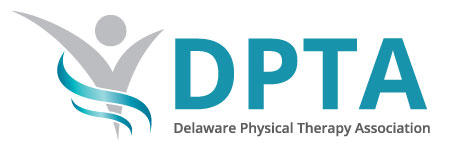 Emerging Leadership Award The Emerging Leadership Award was established in 2015 by the Delaware Physical Therapy Association to recognize and further mentor a physical therapy student and a recent graduate who demonstrate leadership qualities and the desire to be an active change agent in the field of physical therapy. APPLICATION PROCEDURESAward Details PT or PTA Student Award$1200 for expenses related to attending  an APTA national or regional conference (such as Combined Sections Meeting, , NEXT, National Student Conclave, the DE, DC, MD Regional Chapter Conference, Federal Advocacy Forum, or the State Policy & Payment Forum) to attend leadership building sessions.  A certificate of recognitionInvited guest to the DPTA Executive Board Annual Dinner MeetingNew Graduate Award $800 for expenses related to attending an APTA national or regional conference (Combined Sections Meeting, NEXT, National Student Conclave, Federal Advocacy Forum, State Policy & Payment Forum, or the DE, DC, MD Regional Conference) to attend leadership building sessions.A certificate of recognitionInvited guest to the DPTA Executive Board Annual Dinner MeetingEligibility Requirements All applicants Must be a member of the Delaware Physical Therapy Association and the American Physical Therapy Association. Have established academic achievement, community involvement, and school/district/state/federal level professional involvement. Must agree to fulfil all the duties of the reward.The physical therapy student Must be a 2nd or 3rd year student at an accredited physical therapy or physical therapy assistant program within the state of Delaware. The new graduate physical therapistMust currently, be licensed to practice within the state of Delaware or in the state where they are employed.Must have graduated from an accredited physical therapy program. Have not exceeded 5 years from graduation at time of application deadline. Criteria for application must be met prior to deadline. Application Complete application form A resume or CV (3 page max) Personal Statement reflecting the following: A proposed project that may be impactful to the development of the awardee’s leadership skill and how the project may be consistent with the goals of the DPTA.  [3 page max]The project is not limited to the following : Assist a member of the executive board in their role. Serve on a DPTA Committee and complete a project that will benefit the committee’s purposeDevelop an outreach program for the community. Promote consumer awareness of physical therapy Advocate for specific legislation Why you should receive the award and professional and personal future goals [1 page max]Recommendation letter DPT Student Current faculty member or Clinical InstructorPersonal New Graduate: Direct supervisor Personal Notification of AwardThe chair of the award committee will notify those selected as emerging leaders in September.  Awardees will receive a congratulatory letter from DPTA’s President and a certificate of recognition.Awardees will be recognized at the November DPTA chapter annual meeting and highlighted on the DPTA website. Duties of the Awardee Leadership ProjectSubmit a proposal as part of application. The awardee will work with a mentor for planning and execution of project. Mentor The awardee can request to work with a specific mentor within the DPTA; however, ultimate decision on assigned mentor will be decided by the Award and Scholarship committee of the DPTA. Submit a 1-page progress report to his/her mentor at 3 months and 6 months.Present project outcomes at 12 months either at a chapter meeting, annual Executive Committee meeting, and/or the DPTA website.  Attend annual Executive Board Meeting Attend 1-2 presentations at chosen conference that is recommended by the awardee’s mentor. Serve as an “Emerging Leader Liaison” to the Nominating Committee ( New Professional Awardee Only)Assist in any way possible with identifying and reaching out to potential candidates for DPTA elected positions.Note:  Failure to follow through with these requirements may result in repayment of the award. Repayment Should recipient discontinue the PT or PTA program, the award will continue to stand as long as duties are completed. If recipient leaves Delaware for employment out-of-state, the award will continue to stand as long as duties are completed.Failure to complete the duties of the award for any unforeseen circumstances will be reviewed by the Executive Board.Award CommitteeThe award committee will be made up of 3 members of the executive board, plus awardees from the prior year. The chair of the committee will review applications for eligibility and remove names and affiliated schools from the application. Each member of the committee will score the applications independently, and any ties will be broken by the chair. The committee will assign a mentor to work with the awardee based on personal goals and professional goals, and proposed project concept. Timeline: JANFEBMARAPRMAYJUNEJULYAUGSEPTOCTNOVDECOPEN APPOPEN APPOPEN APPAPP DUE8/15REVAWARD3 MO PROGREPORT6 MO PROGREPORTREVAPPSFINAL REPORTATTEND EXEC COMM DINNER